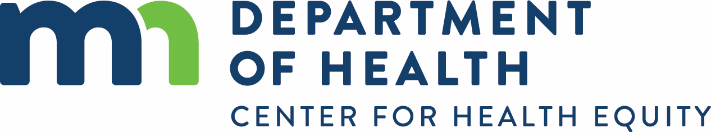 Eliminating Health Disparities Initiative Work PlanJuly 1, 2023 – June 30, 2025 (first two years only)Instructions: Add and/or delete headings, rows and tables as needed to align with your project. For example, if your project focuses on Level of Change 2, delete the objectives, strategies and tables for Level of Change 1 and Level of Change 3. Grantee Organization: Example OrganizationProject Name: Diabetes Prevention InitiativePriority Health Area(s): DiabetesLevel(s) of Change: Levels of Change 1, 2 and 3Population(s) Served: Latino and Somali adults in the Metro areaLevel of Change 1: Health Promotion/Direct ServiceOBJECTIVE 1A: By June 30, 2025, 80% of program participants with diabetes will improve their health status.STRATEGY 1A.1: Deliver culturally responsive diabetes education programs and services.STRATEGY 1A.2: Provide diabetes self-management education using culturally specific media.OBJECTIVE 1B: By June 30, 2025, 75 percent of program participants will see reductions in the level of risk factors that can lead to diabetes and its complications.STRATEGY 1B.1: Educate people with prediabetes or at risk for diabetes on how to prevent diabetes.Level of Change 2: Organizational/Institutional ChangeOBJECTIVE 2A: By June 2027, 100% of partner clinics and employers will increase their capacity to prevent diabetes among patients and staff.STRATEGY 2A.1: Improve health care referral systems and protocols for diabetes prevention in clinics.STRATEGY 2A.2: Incorporate diabetes prevention as part of worksite wellness programs.Level of Change 3: Root Causes/Conditions for HealthOBJECTIVE 3A: By June 2027, Somali and Latino residents of _____ city will have improved opportunities to lead healthy lifestyles.STRATEGY 3A.1: Create walkable and bikeable neighborhoods for Somali and Latino communities.STRATEGY 3A.2: Increase vulnerable populations’ access to healthy food.ActivityLead Person & support staffPartners InvolvedTimelineactivity outputActivity 1: Recruit and train workshop leaders and lifestyle coaches who represent the Latino and Somali communitiesProject CoordinatorXYZ ClinicsCHW NonprofitMetropolitan Area Agency for AgingMinnesota CHW AllianceAugust 2023-September 20231 Spanish-speaking CHW or Promotora de Salud hired1 Somali-speaking CHW hired1 senior lifestyle coach hiredAll Diabetes Educators trained on Living Well with Diabetes and DSME/T programsActivity 2: Organize and host Living Well with Diabetes workshops in accessible community locationsProject CoordinatorDiabetes EducatorsXYZ ClinicsSerenity Senior CenterHope High RiseOxford Community CenterMiddleton Fitness CenterOctober 2023-May 2024July 2024-May 202525 participants enrolled in Living Well with Diabetes3 Living Well with Diabetes program cycles per year6 Living Well with Diabetes sessions per cycle80% of participants complete the Living Well with Diabetes program per cycleActivity 3: Deliver diabetes support services in non-classroom formatsProject CoordinatorDiabetes EducatorsDiabetes Lifestyle CoachesFitness InstructorXYZ ClinicsSerenity Senior CenterHope High RiseOxford Community CenterMiddleton Fitness CenterBroadway Food StoreSeptember 2023-June 2024July 2023-June 2024Fitness instructor hired on contract1 grocery field trip per cycle1 meal planning class per cycle2 cooking classes per cycle6 combined fitness/dance classes per cycleActivityLead Person & support staffPartners InvolvedTimelineactivity outputActivity 1: Publish articles with culturally tailored messagesProject CoordinatorDiabetes EducatorsResearch ManagerLa Prensa newspaperLatino American Today newspaperSomali American newspaperTusmo Times (electronic)October 2023-June 2024July 2024-May 20251 article published in each: La Prensa, Latino American Today, Somali American and Tusmo Times (website)Activity 2: Deliver culturally tailored messages using broadcast mediaProject CoordinatorDiabetes EducatorsLa Voz del PuebloSomali Public RadioSomali TVTelemundo MinnesotaOctober 2023-June 2024July 2024-May 20251 radio guest appearance in La Voz del Pueblo and Somali Public Radio1 television guest appearance in Somali TV and Telemundo Minnesota1 Public Service Announcement (PSA) aired in La Voz del Pueblo and Somali Public RadioActivityLead Person & support staffPartners InvolvedTimelineactivity outputActivity 1: Implement the I CAN Prevent Diabetes Program (ICANPD) tailored to the Somali and Latino communitiesProject CoordinatorDiabetes EducatorsUniversity of Minnesota Extension (Family Development-Health & Nutrition)September 2023-June 2024August 2024-May 202510 Somali and 10 Latino participants recruited per cycle80 percent of participants complete ICANPD16 initial sessions conducted6 follow-up sessions conductedPre-post tests administered to all participants and results compiledActivity 2: Establish a Diabetes Prevention Hotline to provide quick screening and sign-ups for diabetes prevention classes in caller’s language and locationProject CoordinatorDiabetes Educators (will staff Hotline)University of Minnesota Extension MDH Health Promotion & Chronic Disease Division (Diabetes Unit)Local organizationsAugust 2023-June 2024July 2024-June 2025Hotline establishedHotline reference manual createdFlyers posted at local organizations10 calls received per monthActivityLead Person & support staffPartners InvolvedTimelineactivity outputActivity 1: Create referral systems and protocols for health care providers to identify at-risk patients and immediately refer them to appropriate diabetes prevention programsProject CoordinatorHealth care consultantVolt Systems CorporationSierra Family ClinicNortheast Community ClinicMinnesota Family PracticeAugust 2023-June 2024Electronic quick referral system developed and piloted within 1 year at 3 partner clinicsProtocol for quick referrals developed and piloted within 1 year at 3 partner clinicsElectronic quick referral system in place at 3 partner clinicsProtocol for quick referrals in place at 3 partner clinicsActivity 2: Provide ongoing technical support around the referral systems and protocolsProject CoordinatorHealth care consultantVolt Systems CorporationSierra Family ClinicNortheast Community ClinicMinnesota Family PracticeJanuary 2024-June 2025Minimum of 20 hours of technical support provided to each partner clinic per yearActivityLead Person & support staffPartners InvolvedTimelineactivity outputActivity 1: Work with employers to incorporate Prevent T2 Lifestyle Change Program into their worksite wellness programProject CoordinatorDiabetes EducatorsAcme Publishing CompanyVivid DesignsWholesome FoodsAugust 2023-June 2024July 2024-June 2025All Diabetes Educators trained in Prevent T2 programSigned Memorandums of Understanding (MOUs) with 3 employer-partnersPrevent T2 included in each employer-partner’s new employee orientation agendaDiabetes prevention program offering (e.g., Prevent T2) included in each employer-partner’s Employee Handbook10 employees per company participate16 modules of Prevent T2 completed per siteActivity 2: Create Diabetes Prevention Coverage Toolkit that employers can use to negotiate with company health insurance providers for coverage of enrollment in diabetes prevention programsProject CoordinatorDiabetes EducatorsMDH Health Promotion & Chronic Disease Division (Diabetes Unit)American Diabetes AssociationDiabetes Alliance of MinnesotaSeptember 2023-May 2025Diabetes Prevention Coverage Toolkit createdAt least 1 meeting with 5 employersToolkit distributed to 5 employersAt least 1 employer used ToolkitActivityLead Person & support staffPartners InvolvedTimelineactivity outputActivity 1: Participate in local planning efforts to develop the city’s 2040 Comprehensive Plan and bring Somali and Latino voices to the tableProject CoordinatorDiabetes EducatorsCommunity Outreach CoordinatorLocal city 2040 CommitteeLocal Health DepartmentOur Streets Bicycle Alliance of MinnesotaMinnesota Complete Streets CoalitionAugust 2023-June 2025Attended all city’s 2040 planning meetingsParticipated in at least one review of the city’s 2040 Comprehensive Plan DraftProvided written comments on the city’s 2040 Comprehensive Plan Draft, specifically on the inclusion of master walk/bike plans and “complete streets” designActivity 2: Join coalitions advocating for policies and initiatives that ensure active aging among older Minnesotans of color (especially Somali and Latino Minnesotans) Project CoordinatorDiabetes EducatorsCommunity Outreach CoordinatorLocal Department of Health and Family SupportAARP MinnesotaMinnesota Board on AgingMetropolitan Area Agency on AgingSafe Streets for SeniorsAugust 2023-January 2025Attended all local coalition meetingsReport that compiles successful active aging initiatives around the U.S. is preparedBrochures featuring the benefits of specific active aging strategies are created, including:Building sidewalks/curb ramps in the vicinity of assisted living facilities and senior centersCreating senior Pedestrian Zones in senior-dense neighborhoods with visible signageIncreasing crossing times at intersections in senior-dense neighborhoodsBuilding rest rooms along walking paths in senior-dense neighborhoodsActivityLead Person & support staffPartners InvolvedTimelineactivity outputActivity 1: Join local public health or other coalition efforts to increase access to fresh fruits and vegetables in food deserts in Somali and Latino communitiesProject CoordinatorDiabetes EducatorsCommunity Outreach CoordinatorAppetite for ChangeMinnesota Hunger InitiativeMinnesota Farmers Market AssociationLocal culturally-based farmers associationsSeptember 2023-June 20252 new farmers markets10 new stores participate in the city’s Healthy Corner Store Program2 new city inspectors hired to enforce Staple Foods OrdinanceActivity 2: Join advocacy efforts to expand urban agriculture that is accessible to Somali and Latino communitiesProject CoordinatorDiabetes EducatorsCommunity Outreach CoordinatorLocal Department of Health and Family SupportUniversity of Minnesota ExtensionLocal culturally-based non-profitsSeptember 2023-June 20255 meetings with local city council White paper submitted to local city council outlining benefits of:Increasing number of acres available for urban agricultureExtending lease terms for city-owned lots from 1 year to 5 yearsGiving community growers priority over commercial growers in leasing or purchasing city-owned lots